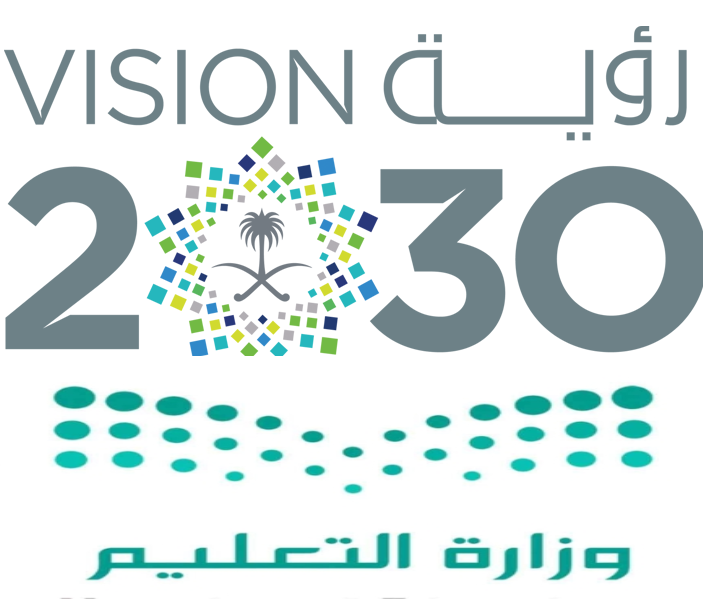 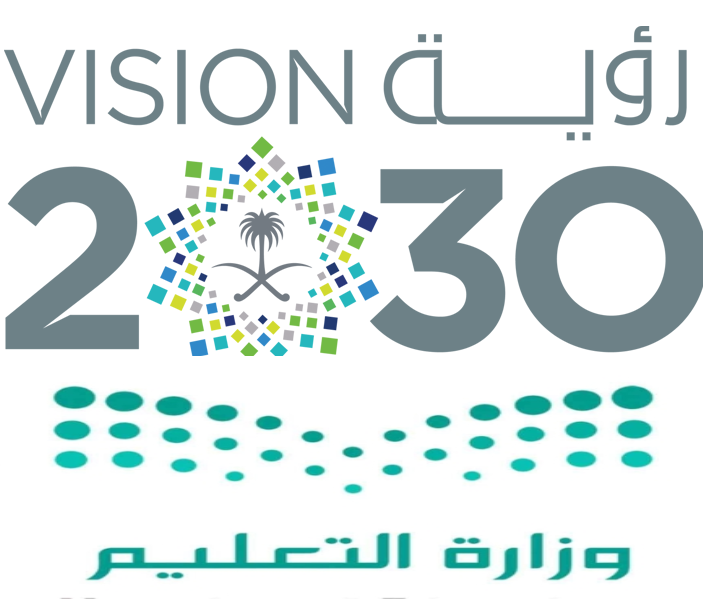 السؤال الأول: ضعي علامة ( √ ) أمام العبارة الصحيحة وعلامة  ( Ꭓ ) أما العبارة الخاطئة:السؤال الثاني: اختاري الاجابة الصحيحة: السؤال الأول: ضعي علامة ( √ ) أمام العبارة الصحيحة وعلامة  ( Ꭓ ) أما العبارة الخاطئة:السؤال الثاني: اختاري الاجابة الصحيحة: س1س2الدرجةالدرجة كتابةاسم المصححةاسم المراجعةس1س2الدرجةالدرجة كتابة202040أربعون درجة فقطالتوقيعالتوقيعمالعبارةالإجابةإذا كانت ٢٤ علبة حليب تكفي ٩٦ طفلاً فإن عدد علب الحليب التي تكفي ٢٨ طفلاً بهذا المعدل يساوي ٧ علب.يمكن كتابة الكسرالاعتيادي  على صورة نسبة مئوية كالآتي  90%:  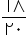 شكل رباعي فيه قياس كل واحدة من الزوايا الثلاث المتطابقة 89° . فإن الزاوية الرابعة في هذا الشكل منفرجة .يبيع أحد محلات التموينات الغذائية كل ٣ علب من البسكويت معاً بمبلغ ٢٥,٥ ريالاً. إذا كان مع مهند مبلغ  ١٠٠ ريال، فإن مهند يمكن أن يشتري بهذا المبلغ  ٩ علب .إذا تساوى شكلان في الحجم فإنهما يتساويان في مساحة السطح .الاحتمال التجريبي يساوي دائماً الاحتمال النظري .يقول الراصد الجوي : إن احتمال هبوب الرياح معتدلة السرعة غداً هو ١٤ ٪ هل الجملة الآتية صائبة أم خاطئة؟( احتمال أن لاتهب الرياح غداً يساوي ٧٦ ٪ )سُحبت بطاقة من بين ١٠ بطاقات مرقمة بالأعداد من ١ إلى ١٠ فإن احتمال سحب بطاقة تحمل عددًا زوجيًا ح (عدد زوجي) يساوي  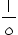 تقدر المساحة المزروعة في العالم بنحو ٠٫١١ تقريباً من المساحة اليابسة ، فإننا نكتب ٠٫١١ في صورة نسبة مئوية هكذا    ١٫١ ٪إذا كان مع سارة ٥ أساور و ٤ خواتم ، و يزيد ما مع مي على ما مع سارة بـ ١٠ أساور و ٦ خواتم، فإن نسبة عدد الأساور إلى عدد الخواتم متساوٍية لديهما.كيف يمكن كتابة المعدل الآتي على صورة معدل وحدة؟ (٤ ريالات ثمن لـ ٨ زجاجات ماء)كيف يمكن كتابة المعدل الآتي على صورة معدل وحدة؟ (٤ ريالات ثمن لـ ٨ زجاجات ماء)كيف يمكن كتابة المعدل الآتي على صورة معدل وحدة؟ (٤ ريالات ثمن لـ ٨ زجاجات ماء)أ)      ريالان لكل زجاجة ماءأ)      ريالان لكل زجاجة ماءب)   ريال لكل زجاجتين ماء.ج)      ريال لكل زجاجة ماء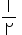 لدى مهند ٣٦ لعبة على شكل سيارة ، ١٢ لعبة على شكل قطار ، ما نسبة القطارات إلى السيارات في أبسط صورة ؟لدى مهند ٣٦ لعبة على شكل سيارة ، ١٢ لعبة على شكل قطار ، ما نسبة القطارات إلى السيارات في أبسط صورة ؟لدى مهند ٣٦ لعبة على شكل سيارة ، ١٢ لعبة على شكل قطار ، ما نسبة القطارات إلى السيارات في أبسط صورة ؟أ)     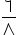 أ)     ب)   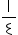 ج)    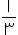 يحتوي ٢٤ كوباً من العصير على ١٦ ملعقة سكر. إذا عملت سعاد ١٨ كوباً من العصير ، فكم ملعقة من السكر تكون قد استهلكت ؟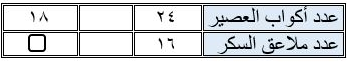 يحتوي ٢٤ كوباً من العصير على ١٦ ملعقة سكر. إذا عملت سعاد ١٨ كوباً من العصير ، فكم ملعقة من السكر تكون قد استهلكت ؟يحتوي ٢٤ كوباً من العصير على ١٦ ملعقة سكر. إذا عملت سعاد ١٨ كوباً من العصير ، فكم ملعقة من السكر تكون قد استهلكت ؟أ)     6أ)     6ب)   9ج)    12في أحد المتنزهات كانت نسبة الأطفال إلى الكبار ٢ إلى ٣. فأي مما يأتي يبين عدد الأطفال وعدد الكبار الذين كانوا في المنتزة؟في أحد المتنزهات كانت نسبة الأطفال إلى الكبار ٢ إلى ٣. فأي مما يأتي يبين عدد الأطفال وعدد الكبار الذين كانوا في المنتزة؟في أحد المتنزهات كانت نسبة الأطفال إلى الكبار ٢ إلى ٣. فأي مما يأتي يبين عدد الأطفال وعدد الكبار الذين كانوا في المنتزة؟أ)     ٢٤ طفلاً ، ٣٣ كبيراً .أ)     ٢٤ طفلاً ، ٣٣ كبيراً .ب)   ٣٤ طفلاً ، ٤٨ كبيراً ج)    ٣٠ طفلاً ، ٤٥ كبيراً .يقطع قطار مسافة ٣٦٠ كلم في ثلاث ساعات ، كم كيلومتراً يقطع في ٥ ساعات إذا استمر بالسرعة نفسها ؟يقطع قطار مسافة ٣٦٠ كلم في ثلاث ساعات ، كم كيلومتراً يقطع في ٥ ساعات إذا استمر بالسرعة نفسها ؟يقطع قطار مسافة ٣٦٠ كلم في ثلاث ساعات ، كم كيلومتراً يقطع في ٥ ساعات إذا استمر بالسرعة نفسها ؟أ)     180أ)     180ب)   240ج)    ٦٠٠العدد المفقود في النمط أدناه هو : ٢ ، .... ، ٢٨ ، ٤١ ، ٥٤العدد المفقود في النمط أدناه هو : ٢ ، .... ، ٢٨ ، ٤١ ، ٥٤العدد المفقود في النمط أدناه هو : ٢ ، .... ، ٢٨ ، ٤١ ، ٥٤أ)     13أ)     13ب)   15ج)    22يمكن كتابة النسبة المئوية ٦٠٪ في صورة كسر اعتيادي بأبسط صورة كالآتي :يمكن كتابة النسبة المئوية ٦٠٪ في صورة كسر اعتيادي بأبسط صورة كالآتي :يمكن كتابة النسبة المئوية ٦٠٪ في صورة كسر اعتيادي بأبسط صورة كالآتي :أ)     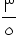 أ)     ب)   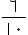 ج)    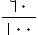 الكسر العشري الذي يساوي  ١٣٠ ٪  هو:الكسر العشري الذي يساوي  ١٣٠ ٪  هو:الكسر العشري الذي يساوي  ١٣٠ ٪  هو:أ)      ٠٫١٣أ)      ٠٫١٣ب)    ١٫٣ج)     ١٣٫٠كيس فيه ٣ أقلام زرقاء ، وَ ٦ أقلام حمراء، وَ ٣ أقلام خضراء، اختير منه قلم دون النظر إليه، فما احتمال أن يكون القلم المسحوب أحمر أو أخضر، أي: ح (أحمر أو أخضر) ؟كيس فيه ٣ أقلام زرقاء ، وَ ٦ أقلام حمراء، وَ ٣ أقلام خضراء، اختير منه قلم دون النظر إليه، فما احتمال أن يكون القلم المسحوب أحمر أو أخضر، أي: ح (أحمر أو أخضر) ؟كيس فيه ٣ أقلام زرقاء ، وَ ٦ أقلام حمراء، وَ ٣ أقلام خضراء، اختير منه قلم دون النظر إليه، فما احتمال أن يكون القلم المسحوب أحمر أو أخضر، أي: ح (أحمر أو أخضر) ؟أ)      ٠٫٢٥أ)      ٠٫٢٥ب)    ٠٫٥٠ج)     ٠٫٧٥العدد المفقود في النمط الآتي هو :   (   ٤  ،  ١٢  ،  .......  ،  ١٠٨  ،  ٣٢٤   )العدد المفقود في النمط الآتي هو :   (   ٤  ،  ١٢  ،  .......  ،  ١٠٨  ،  ٣٢٤   )العدد المفقود في النمط الآتي هو :   (   ٤  ،  ١٢  ،  .......  ،  ١٠٨  ،  ٣٢٤   )أ)     36أ)     36ب)   48ج)    54س1س2الدرجةالدرجة كتابةاسم المصححةاسم المراجعةس1س2الدرجةالدرجة كتابة202040أربعون درجة فقطالتوقيعالتوقيعمالعبارةالإجابةإذا كانت ٢٤ علبة حليب تكفي ٩٦ طفلاً فإن عدد علب الحليب التي تكفي ٢٨ طفلاً بهذا المعدل يساوي ٧ علب.√يمكن كتابة الكسرالاعتيادي  على صورة نسبة مئوية كالآتي  90%:  √شكل رباعي فيه قياس كل واحدة من الزوايا الثلاث المتطابقة 89° . فإن الزاوية الرابعة في هذا الشكل منفرجة .√يبيع أحد محلات التموينات الغذائية كل ٣ علب من البسكويت معاً بمبلغ ٢٥,٥ ريالاً. إذا كان مع مهند مبلغ  ١٠٠ ريال، فإن مهند يمكن أن يشتري بهذا المبلغ  ٩ علب .√إذا تساوى شكلان في الحجم فإنهما يتساويان في مساحة السطح .×الاحتمال التجريبي يساوي دائماً الاحتمال النظري .×يقول الراصد الجوي : إن احتمال هبوب الرياح معتدلة السرعة غداً هو ١٤ ٪ هل الجملة الآتية صائبة أم خاطئة؟( احتمال أن لاتهب الرياح غداً يساوي ٧٦ ٪ )×سُحبت بطاقة من بين ١٠ بطاقات مرقمة بالأعداد من ١ إلى ١٠ فإن احتمال سحب بطاقة تحمل عددًا زوجيًا ح (عدد زوجي) يساوي  ×تقدر المساحة المزروعة في العالم بنحو ٠٫١١ تقريباً من المساحة اليابسة ، فإننا نكتب ٠٫١١ في صورة نسبة مئوية هكذا    ١٫١ ٪×إذا كان مع سارة ٥ أساور و ٤ خواتم ، و يزيد ما مع مي على ما مع سارة بـ ١٠ أساور و ٦ خواتم، فإن نسبة عدد الأساور إلى عدد الخواتم متساوٍية لديهما.×كيف يمكن كتابة المعدل الآتي على صورة معدل وحدة؟ (٤ ريالات ثمن لـ ٨ زجاجات ماء)كيف يمكن كتابة المعدل الآتي على صورة معدل وحدة؟ (٤ ريالات ثمن لـ ٨ زجاجات ماء)كيف يمكن كتابة المعدل الآتي على صورة معدل وحدة؟ (٤ ريالات ثمن لـ ٨ زجاجات ماء)أ)      ريالان لكل زجاجة ماءأ)      ريالان لكل زجاجة ماءب)   ريال لكل زجاجتين ماء.ج)      ريال لكل زجاجة ماءلدى مهند ٣٦ لعبة على شكل سيارة ، ١٢ لعبة على شكل قطار ، ما نسبة القطارات إلى السيارات في أبسط صورة ؟لدى مهند ٣٦ لعبة على شكل سيارة ، ١٢ لعبة على شكل قطار ، ما نسبة القطارات إلى السيارات في أبسط صورة ؟لدى مهند ٣٦ لعبة على شكل سيارة ، ١٢ لعبة على شكل قطار ، ما نسبة القطارات إلى السيارات في أبسط صورة ؟أ)     أ)     ب)   ج)    يحتوي ٢٤ كوباً من العصير على ١٦ ملعقة سكر. إذا عملت سعاد ١٨ كوباً من العصير ، فكم ملعقة من السكر تكون قد استهلكت ؟يحتوي ٢٤ كوباً من العصير على ١٦ ملعقة سكر. إذا عملت سعاد ١٨ كوباً من العصير ، فكم ملعقة من السكر تكون قد استهلكت ؟يحتوي ٢٤ كوباً من العصير على ١٦ ملعقة سكر. إذا عملت سعاد ١٨ كوباً من العصير ، فكم ملعقة من السكر تكون قد استهلكت ؟أ)     6أ)     6ب)   9ج)    12في أحد المتنزهات كانت نسبة الأطفال إلى الكبار ٢ إلى ٣. فأي مما يأتي يبين عدد الأطفال وعدد الكبار الذين كانوا في المنتزة؟في أحد المتنزهات كانت نسبة الأطفال إلى الكبار ٢ إلى ٣. فأي مما يأتي يبين عدد الأطفال وعدد الكبار الذين كانوا في المنتزة؟في أحد المتنزهات كانت نسبة الأطفال إلى الكبار ٢ إلى ٣. فأي مما يأتي يبين عدد الأطفال وعدد الكبار الذين كانوا في المنتزة؟أ)     ٢٤ طفلاً ، ٣٣ كبيراً .أ)     ٢٤ طفلاً ، ٣٣ كبيراً .ب)   ٣٤ طفلاً ، ٤٨ كبيراً ج)    ٣٠ طفلاً ، ٤٥ كبيراً .يقطع قطار مسافة ٣٦٠ كلم في ثلاث ساعات ، كم كيلومتراً يقطع في ٥ ساعات إذا استمر بالسرعة نفسها ؟يقطع قطار مسافة ٣٦٠ كلم في ثلاث ساعات ، كم كيلومتراً يقطع في ٥ ساعات إذا استمر بالسرعة نفسها ؟يقطع قطار مسافة ٣٦٠ كلم في ثلاث ساعات ، كم كيلومتراً يقطع في ٥ ساعات إذا استمر بالسرعة نفسها ؟أ)     180أ)     180ب)   240ج)    ٦٠٠العدد المفقود في النمط أدناه هو : ٢ ، .... ، ٢٨ ، ٤١ ، ٥٤العدد المفقود في النمط أدناه هو : ٢ ، .... ، ٢٨ ، ٤١ ، ٥٤العدد المفقود في النمط أدناه هو : ٢ ، .... ، ٢٨ ، ٤١ ، ٥٤أ)     13أ)     13ب)   15ج)    22يمكن كتابة النسبة المئوية ٦٠٪ في صورة كسر اعتيادي بأبسط صورة كالآتي :يمكن كتابة النسبة المئوية ٦٠٪ في صورة كسر اعتيادي بأبسط صورة كالآتي :يمكن كتابة النسبة المئوية ٦٠٪ في صورة كسر اعتيادي بأبسط صورة كالآتي :أ)     أ)     ب)   ج)    الكسر العشري الذي يساوي  ١٣٠ ٪  هو:الكسر العشري الذي يساوي  ١٣٠ ٪  هو:الكسر العشري الذي يساوي  ١٣٠ ٪  هو:أ)      ٠٫١٣أ)      ٠٫١٣ب)    ١٫٣ج)     ١٣٫٠كيس فيه ٣ أقلام زرقاء ، وَ ٦ أقلام حمراء، وَ ٣ أقلام خضراء، اختير منه قلم دون النظر إليه، فما احتمال أن يكون القلم المسحوب أحمر أو أخضر، أي: ح (أحمر أو أخضر) ؟كيس فيه ٣ أقلام زرقاء ، وَ ٦ أقلام حمراء، وَ ٣ أقلام خضراء، اختير منه قلم دون النظر إليه، فما احتمال أن يكون القلم المسحوب أحمر أو أخضر، أي: ح (أحمر أو أخضر) ؟كيس فيه ٣ أقلام زرقاء ، وَ ٦ أقلام حمراء، وَ ٣ أقلام خضراء، اختير منه قلم دون النظر إليه، فما احتمال أن يكون القلم المسحوب أحمر أو أخضر، أي: ح (أحمر أو أخضر) ؟أ)      ٠٫٢٥أ)      ٠٫٢٥ب)    ٠٫٥٠ج)     ٠٫٧٥العدد المفقود في النمط الآتي هو :   (   ٤  ،  ١٢  ،  .......  ،  ١٠٨  ،  ٣٢٤   )العدد المفقود في النمط الآتي هو :   (   ٤  ،  ١٢  ،  .......  ،  ١٠٨  ،  ٣٢٤   )العدد المفقود في النمط الآتي هو :   (   ٤  ،  ١٢  ،  .......  ،  ١٠٨  ،  ٣٢٤   )أ)     36أ)     36ب)   48ج)    54